The Computing Curriculum : Year 4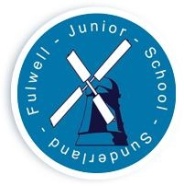 Autumn TermSpring TermSummer TermComputing systems and networks : The internetCreating Media : Audio editingCreating Media : Photo editingData and Information : Data loggingProgramming : Repetition in shapesProgramming : Repetition in games